Насыщенной жизнью живут дети в нашей школе, много разных радостных моментов происходит за учебный год. Но одни из самых запоминающихся ― это посещение театра! Такие поездки стали доброй традицией в нашем школьном коллективе. Вот и 23 декабря в очередной раз вся начальная школа посетила Тверской театр кукол. Посмотрели	спектакль "Сказки старого фонаря".В основе спектакля - волнующая история. Спектакль, идущий в "черном кабинете" сцены, привлекает особой зрелищностью, динамикой действия и гармоничностью актерского исполнения, изумляет завораживающими световыми картинками, мультимедийными проекциями.Действительно, поход в театр для ребят – огромный праздник, надолго запоминающееся событие. Для нас, классных руководителей, важно, чтобы волшебный мир театрального чуда стал достойной альтернативой бесцельному проведению досуга детей у телевизора и компьютера за просмотром однотипных, безвкусных мультсериалов. Спасибо родителям за понимание и поддержку!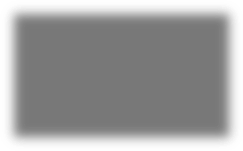 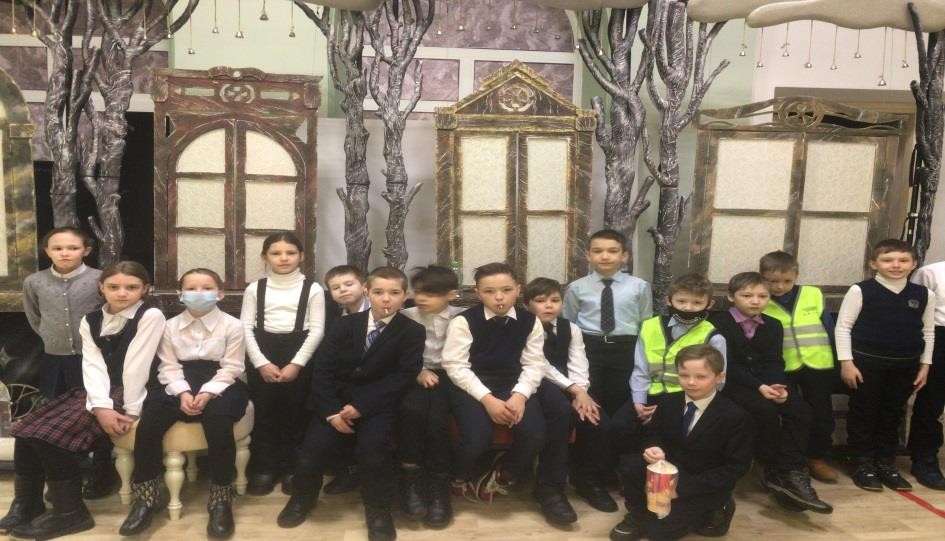 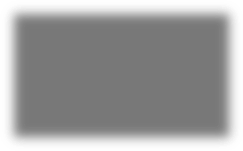 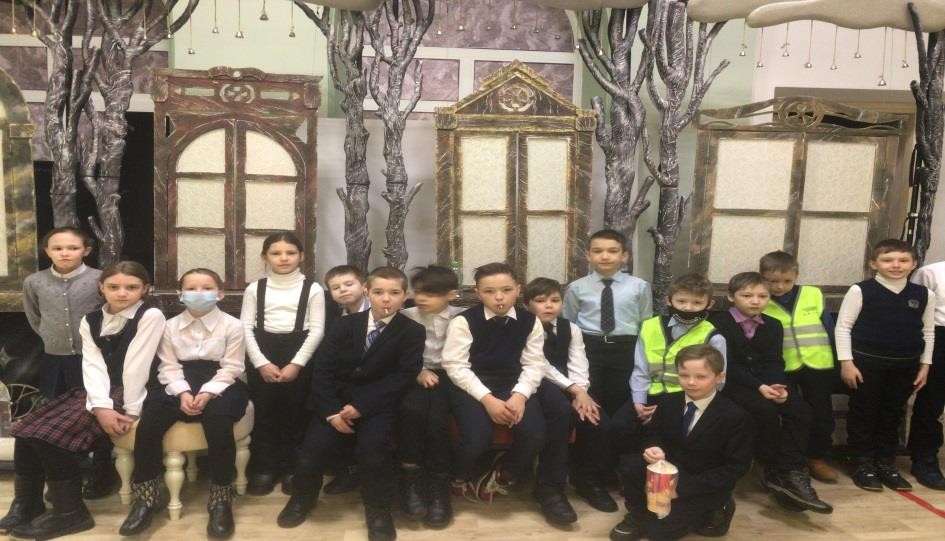 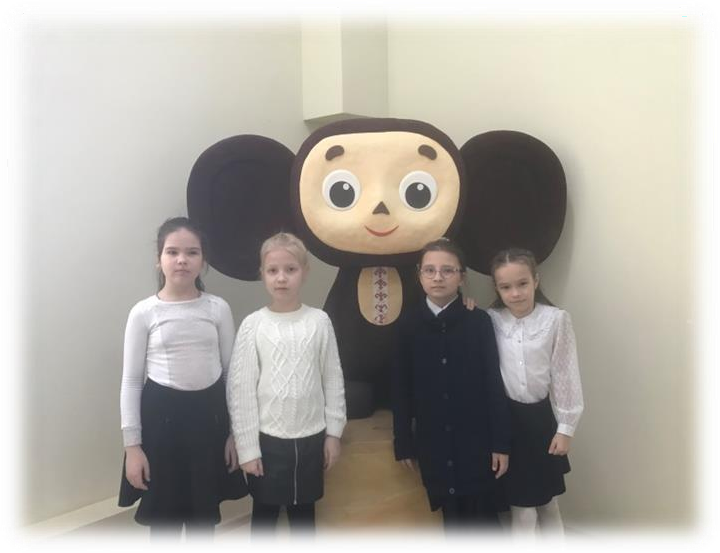 